Our strategic vision for Somerset (in line with the NHS Long Term Plan) is to support people with Learning Disabilities and / or Autism to look after their health and lead healthier lives. The Screening Liaison Nursing service is an integral part of the Somerset Community Learning Disability Services, which provides a specialist service for people with a learning disability. The early detection of cancer remains a key priority nationally and locally, screening is essential in improving performance reducing the burden of morbidity and mortality related to cancer.The service will be provided by the Specialist Screening Nursing Service, across Somerset to improve awareness and knowledge of the identified national screening programmes amongst people with learning disabilities. This will be inclusive, and whenever appropriate involve mindful engagement with carers and significant others to provide health information in relation to the identified screening programmes. The service will also provide advice to primary care and screening teams to enable them to improve access to the screening programmes for the somerset learning disability population.Please join us to meet the team on Monday 25th March 2024 from 0930 -12.00in the Education Suite, Seminar Room 4, Musgrove Park Hospital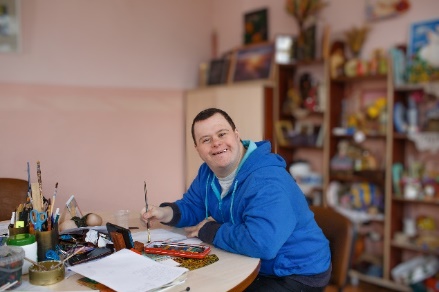 